Volunteer Waiver of LiabilityWe greatly appreciate your assistance and commitment in helping serve victims and survivors of human trafficking. In exchange for the opportunity to serve as a volunteer with HR Recovery Initiative, and perform volunteer services in furtherance of the HRRI Mission statement, Volunteer agrees to the terms of this Release. This form is in effect until modified or updated in writing.This Release and Waiver of Liability (the “Release”) executed on this 	day of 	20 	, by 	(the “Volunteer”) in favor of HR Recovery Initiative is a non-profit corporation, their directors, officers, employees, and agents (collectively, “HRRI”).AgreementVolunteer desires to work as a volunteer for HRRI and engage in the activities related to being a volunteer (the “Activities”). The Volunteer understands that the Activities may include but not be limited to current HRRI services: Educational training, Victim/Survivor Services, participation in Special Events and Fundraisers sponsored by HRRI with or without collaborative partners, representing HRRI at various governmental and service provider levels, HRRI sponsored research efforts and any other various administration activities or tasks necessary for the complete operation of HRRI.Volunteer hereby agrees to adhere to the Mission Statements of HRRI (Attachment A) which incorporates, but is not limited to, the following values: (1) HRI is committed to the support and advocacy of victims and survivors of human trafficking (2) HRRI believes trafficking in any capacity to be a violation of human rights and a collaborative community approach will create a unified, proactive stance against these crimes (3) HEAAT chooses to use a victim centered, trauma-based approach while performing client-engagement services. Volunteer hereby acknowledges that HRRI has placed him/her in a position of trust and confidence and agrees that during his/her volunteering, and at any time thereafter, he/she will not either directly disclose to any person, corporation or use for his/her own personal benefit, any materials affecting or concerning HRRI’s customers, donors, trade secrets, manner of operations, electronic data processing systems, or any other information concerning the business of HRRI.Confidentiality is a hallmark of professionalism. We therefore: (1) Ensure that all information which is confidential, privileged or non-public is not disclosed inappropriately (2) Respect the privacy rights of all individuals in the performance of their HRRI duties 3) Do not disclose the Discloser Confidential Information to any person without the Discloser’s prior written consent, and then only under conditions of confidentiality approved in writing by the Discloser / no less onerous than those contained in this Agreement 4) Do not use any of the Discloser Confidential Information for any purpose 5) act in good faith at all times in relation to the Discloser Confidential Information.
Representation of HRRI at all events requires prior approval by the Coordinator/Lead of each Team. Volunteer agrees to abide by all company policies and procedures and will abide by them while in service.Volunteer’s Signature: ________________________________ Date:________________________Release and WaiverThe Volunteer hereby freely, voluntarily, and without duress executes this Release under the following terms:Volunteer does hereby release and forever discharge and hold harmless HRRI and it successors and assigns from any and all liability, claims, and demands of whatever kind or nature, either in law or in equity, which arise or may hereafter arise from Volunteer’s Activities with HRRI.Volunteer understands that this Release discharges HRRI from any liability or claim that the Volunteer may have against HRRI with respect to any bodily injury, personal injury, illness, death, or property damage that may result from the Volunteer’s Activities with HRRI, whether causes by the negligence of HRRI or its officers, directors, employees, or agents or otherwise. Volunteer also understands that HRRI does not assume any responsibility for or obligation to provide financial assistance or other assistance, including but not limited to medical, health, or disability insurance in the event of injury or illness.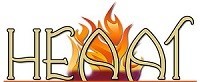 Medical Treatment: Volunteer does hereby release and forever discharge HRRI from any claim whatsoever which arises or may hereafter arise on account of any first aid, treatment, or service rendered in connection with the Volunteer’s Activities with HRRI.Assumption of the Risk: The Volunteer understands that the Activities include work that may be hazardous to the Volunteer, including, but not limited to; outreach efforts, daily operation, and transportation of clients.Volunteer hereby expressly and specifically assumes the risk of injury or harm in the Activities and releases HRRI from all liability for injury, illness, death, or property damage resulting from the Activities.Insurance: Volunteer does hereby release and forever discharge HRRI from any all liability for injury, illness, death, or property damage resulting from the activities. Insurance: Volunteer understands that, except as otherwise agreed to by HRRI in writing, HRRI does not carry or maintain health, medical, dental, or disability insurance for any Volunteer. Each Volunteer is expected and encouraged to obtain his or her own insurance coverage including but not limited to: medical or other health related insurance, professional licensure coverage for clinical services if licensed and working in a licensed capacity.Photographic Release: Volunteer does hereby grant and convey unto HRRI all rights, title, and interest in any and all photographic images and video or audio recordings made by HRRI during the Volunteer’s Activities with HRRI, including, but not limited to, any royalties, proceeds, or other benefits derived from such photographs or recordings.Other: Volunteer expressly agrees that this Release in intended to be as broad and inclusive as permitted by the laws of the State of New Jersey and that this Release shall be governed by and interpreted in accordance with the laws of the State of New Jersey. Volunteer agrees that in the event that any clause or provision of this Release shall be held to be invalid by any court of competent jurisdiction, the invalidity of such clause or provision shall not otherwise affect the remaining provisions of this Release which shall continue to be enforceable.IN WITNESS WHEREOF, Volunteer has executed this Release as of the day and year first above written.Volunteer Name (Print Please) : 	Volunteer Signature:  	Today’s Date: - 	Volunteer Address:  	Phone number where you are most easy to reach:  	Email : 	Group/Organization: (if applicable) 	****** If the volunteer is under the age of 18 a parent or legal guardian must sign.******** Parent Signature: 	( if 18 or under)In case of emergency, please contact:Name 	Relation  	Address		 Phone  	Please see attachment A:  HRRI Mission statement                       Attachment A:Mission statementTo provide intervention services and recovery techniques to victims of human trafficking of all types in a safe, proactive, survivor-centered manner. We strive to supportively engage other required service entities that are needed to complete the self-determined, holistic recovery and help prevent future victimization.The disclosing party has indicated their acceptance of this Mission Statement by signing below:PRINT NAME:	_________________________________________________________________SIGNATURE:	_________________________________________________________________ DATE: ________________________________________________________________________	Our Privacy Policy may change from time to time and all updates will be posted.If you feel that someone is not abiding by this privacy policy, you should contact us immediately at (609)594-2341or email us at: hrrecoveryinitiative@gmail.com. 